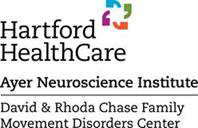 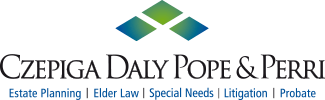 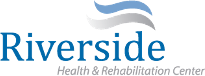 What does it look like and what treatments are available?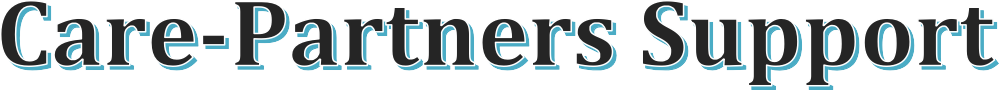 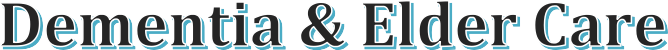 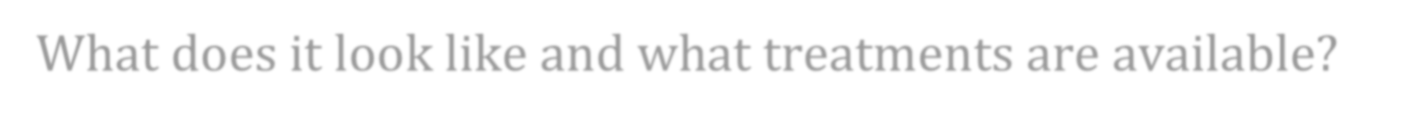 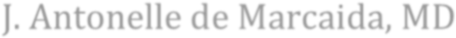 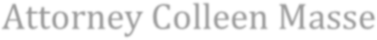 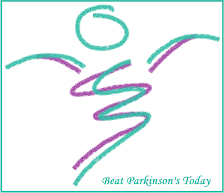 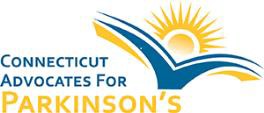 J. Antonelle de Marcaida, MDHartford Healthcare Chase Family Movement Disorders Center Medical Director and Movement Disorders NeurologistAttorney Colleen MasseCzepiga Daly Pope & PerriAmanda BrillHartford Healthcare Chase Family Movement Disorders Center Licensed Clinical Social Worker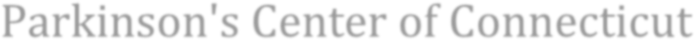 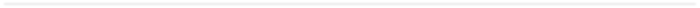 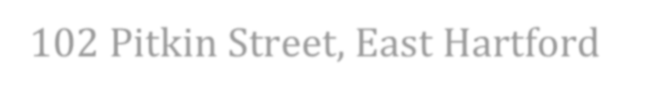 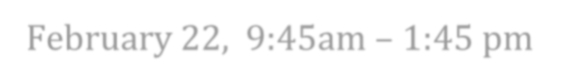 Caregivers have a lot to think about. The future is unknown. This presentation will help you learn andplan for the future ahead living with a person with Parkinson’s.Dr. de Marcaida will speak about Dementia & offer ways to support your loved one with dementia.Attorney Masse will speak about legal documents and planning for care.Amanda Brill will present resources for care givers.PWP’s should come ready to participate (or observe) in a Beat PD class at thebreak-out session.Lunch will be served.Reservations required to contact@parkinsonsc t.org or 860-906-1726